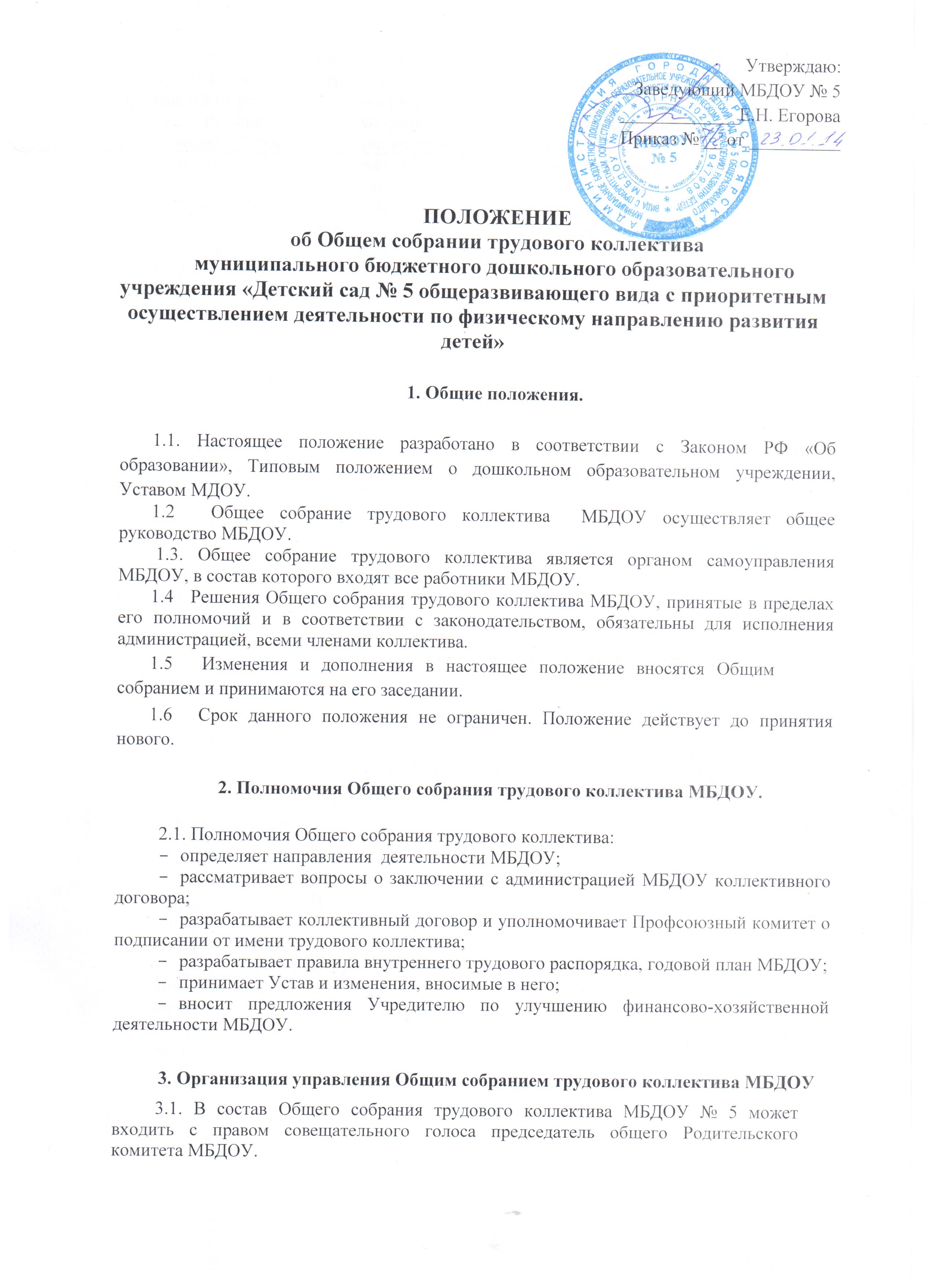 Утверждаю:Заведующий МБДОУ № 5_____________Е.Н. ЕгороваПриказ № __ от __________ПОЛОЖЕНИЕоб Общем собрании трудового коллективамуниципального бюджетного дошкольного образовательного учреждения «Детский сад № 5 общеразвивающего вида с приоритетным осуществлением деятельности по физическому направлению развития детей»1. Общие положения.1.1. Настоящее положение разработано в соответствии с Законом РФ «Об образовании», Типовым положением о дошкольном образовательном учреждении, Уставом МДОУ.1.2   Общее собрание трудового коллектива  МБДОУ осуществляет общее руководство МБДОУ. 1.3. Общее собрание трудового коллектива является органом самоуправления МБДОУ, в состав которого входят все работники МБДОУ. 1.4   Решения Общего собрания трудового коллектива МБДОУ, принятые в пределах его полномочий и в соответствии с законодательством, обязательны для исполнения администрацией, всеми членами коллектива.1.5   Изменения и дополнения в настоящее положение вносятся Общим собранием и принимаются на его заседании.1.6   Срок данного положения не ограничен. Положение действует до принятия нового.2. Полномочия Общего собрания трудового коллектива МБДОУ.2.1. Полномочия Общего собрания трудового коллектива:определяет направления  деятельности МБДОУ;рассматривает вопросы о заключении с администрацией МБДОУ коллективного договора;разрабатывает коллективный договор и уполномочивает Профсоюзный комитет о подписании от имени трудового коллектива;разрабатывает правила внутреннего трудового распорядка, годовой план МБДОУ;принимает Устав и изменения, вносимые в него;вносит предложения Учредителю по улучшению финансово-хозяйственной деятельности МБДОУ.3. Организация управления Общим собранием трудового коллектива МБДОУ3.1. В состав Общего собрания трудового коллектива МБДОУ № 5 может входить с правом совещательного голоса председатель общего Родительского комитета МБДОУ.3.2. Общее   собрание трудового коллектива  считается правомочным, если на нем присутствует более 2/3 работников МБДОУ. Общее собрание трудового коллектива проводится не реже одного раза в квартал.3.3. Решение Общего собрания трудового коллектива принимается открытым голосованием, простым большинством голосов присутствующих. Решение Общего собрания трудового коллектива МБДОУ № 5 считается принятым, если за него проголосовало более половины присутствующих и является обязательным для всех работников МБДОУ № 5 участников образовательного процесса и трудового коллектива.3.4. Для ведения Общего собрания трудового коллектива открытым голосованием избираются его председатель и секретарь.3.5. Внеочередное Общее собрание трудового коллектива проводится, если проведение такого собрания требуют интересы МБДОУ.3.6. Внеочередное Общее собрание созывается по инициативе: заведующего МБДОУ, трудового коллектива МБДОУ, председателя профсоюзного  комитета МБДОУ.4. Взаимосвязь с другими органами самоуправления.4.1. Общее собрание трудового коллектива организует взаимодействие с другими органами самоуправления Учреждения — Педагогическим советом, общим Родительским комитетом:— через участие представителей трудового коллектива в заседаниях Педагогического совета, общего Родительского комитета;— внесение предложений и дополнений по вопросам, рассматриваемым на заседаниях Педагогического совета и общего Родительского комитета.5. Ответственность Общего собрания трудового коллектива.5.1. Общее собрание трудового коллектива несет ответственность: —за выполнение, выполнение не в полном объеме или невыполнение закрепленных за ним задач и функций; соответствие принимаемых решений.6. Делопроизводство Общего собрания трудового коллектива.6.1.Заседания Общего собрания трудового коллектива оформляются протоколом.6.2.В протоколе фиксируются:-  дата проведения;— количественное присутствие (отсутствие) членов трудового коллектива;— приглашенные (ФИО, должность);— повестка дня;— ход обсуждения вопросов;— предложения, рекомендации и замечания членов трудового коллектива и приглашенных лиц;— решение.6.3. Протоколы подписываются председателем и секретарём Общего собрания трудового коллектива.6.4.Нумерация протоколов ведётся от начала года.Принято на общем собрании трудового коллективаПротокол  № ___  от «___»_________20__ г.